МУНИЦИПАЛЬНОЕ ОБРАЗОВАНИЕ ТАЗОВСКИЙ РАЙОНМуниципальное бюджетное дошкольное образовательное учреждениедетский сад «Рыбка»ул. Колхозная, д. 21, п. Тазовский, Ямало-Ненецкий автономный округ, 629350 тел./факс (34940) 2 01 12, E-mail: mdou_ds_rybka1 @ mail. ru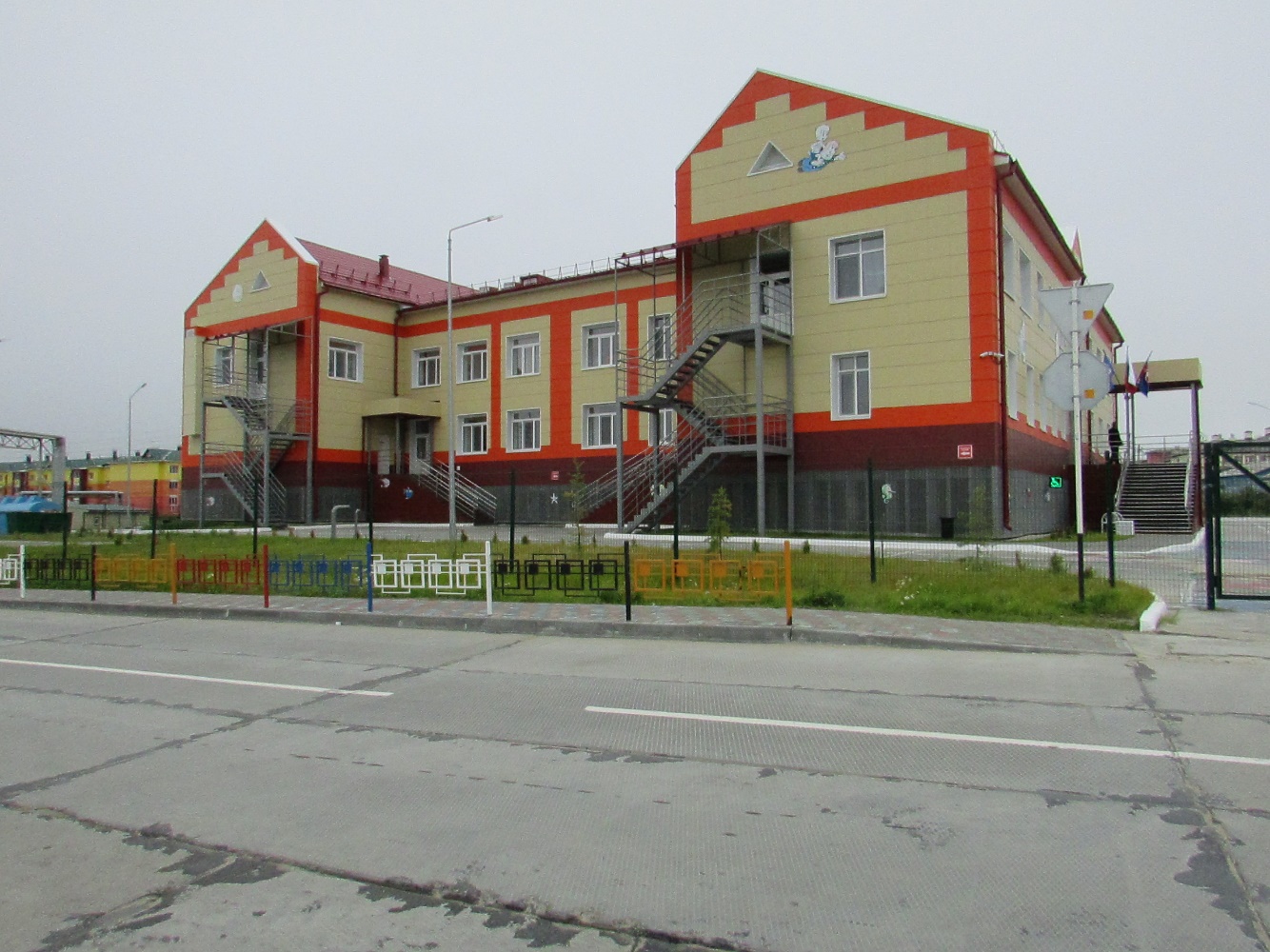 Заведующий МБДОУ детский сад «Рыбка»Л.Н. Зеленинап. Тазовский Самообследование  - процедура, которую  МБДОУ  детский сад «Рыбка» проводит  ежегодно. Процедуру самообследования  регулируют следующие нормативные документы и локальные акты:1.Федеральный закон «Об образовании в Российской Федерации» № 273-ФЗ от 29.12.2012 г. (ст.28 п. 3, 13, ст. 29 п.3);2.Постановление Правительства Российской Федерации № 582 от 10.07.2013г. «Об утверждении Правил размещения на официальном сайте образовательной организации в информационно-телекоммуникационной сети «Интернет» и обновления информации об образовательной организации»;3.Приказ Министерства образования и науки Российской Федерации     № 462 от 14.06.2013г. «Об утверждении Порядка проведения самообследования образовательных организаций»;4.Приказ Министерства образования и науки Российской Федерации  №1324 от 10.12.2013г. "Об утверждении показателей деятельности образовательной организации, подлежащей самообследованию";5.Приказ департамента образования ЯНАО от 30 июня 2014 года № 1085  «О внесении изменений во Временное положение о проведении образовательной организацией самообследования по качеству обеспечиваемого образования».   Цель самообследования - обеспечение доступности и открытости информации о состоянии развития организации на основе анализа показателей, установленных федеральным органом исполнительной власти, а также подготовка отчета о результатах самообследования.                           I    АНАЛИТИЧЕСКАЯ ЧАСТЬРаздел 1. Основные характеристики образовательной деятельностиМуниципальное бюджетное дошкольное образовательное учреждение детский сад «Рыбка» (сокращённое наименование МБДОУ детский сад «Рыбка»)  расположен   по адресу: 629350,  Российская Федерация, ЯНАО, Тазовский район,  посёлок Тазовский, улица Колхозная, д. 21. Телефоны: (34940) 2-01-12, 2-01-48, электронный адрес:   mdou_ds_rybka1@mail.ru. Сайт МКДОУ детский сад «Рыбка»  http://taz-ribka.ru/  Место нахождения Учреждения (юридический и фактический адрес): 629350, Российская Федерация, Ямало-Ненецкий автономный округ, Тазовский район, п. Тазовский, ул. Колхозная, д. 21. Учредителем и собственником имущества Учреждения является муниципальное образование Тазовский район, от имени которого выступает Администрация Тазовского района. Учреждение подведомственно Департаменту образования Администрации Тазовского района (далее – Департамент образования). Место нахождения (адрес) Учредителя: 629350,  Российская Федерация, Ямало-Ненецкий автономный округ, п. Тазовский, ул.  Ленина, 11.  Отношения между Учредителем и Учреждением определяются Договором, заключенным между ними в соответствии с законодательством Российской Федерации.Учреждение является юридическим лицом, имеет Устав, самостоятельный баланс, бюджетную смету, лицевые счета в территориальном органе Федерального казначейства и в финансовом органе муниципального образования Тазовский район, штамп, печать установленного образца, бланки со своим наименованием.Дошкольное учреждение состоит из 1 здания капитального исполнения: 2 – этажное здание, площадью  2025 кв. м, где осуществляется образовательная деятельность детей.  Дошкольное учреждение работает с 12-часовым пребыванием детей с 7.30 ч. до 19.30. с 5-дневной рабочей неделей (понедельник – пятница). В дошкольное учреждение имеет лицензию  на право ведения образовательной деятельности от 31 января 2020 года, № 2818, срок действия -  бессрочная. Муниципальное задание  на 2020 год и на плановый период 2021 и 2022 годов. Приказ Департамента образования Администрации Тазовского района от 27.12.2019 № 1016 «Об утверждении муниципальных заданий на оказание муниципальных услуг в муниципальных бюджетных образовательных организациях, подведомственных Департаменту образования Администрации Тазовского района на 2020 год и плановый период 2021 и 2022 годов»   Устав учреждения соответствует действующему законодательству Российской федерации, утверждён Постановлением Администрации Тазовского района от 19 декабря 2019 года № 1233 Раздел 2. Системы управления образовательной организацииУправление образовательной организацией осуществляется в соответствии с законодательством Российской Федерации с учетом особенностей, установленных Федеральным законом от 29.12.2012 г. № 273-ФЗ «Об образовании в Российской Федерации».Управление МБДОУ детского сада «Рыбка» осуществляется на основе счетания принципов единоначалия и коллегиальности.Единоличным исполнительным  органом образовательной организации является руководитель — заведующий МБДОУ детского сада «Рыбка» Зеленина Лилия Николаевна, которая осуществляет текущее руководство деятельностью образовательной организации.В МБДОУ детском саду «Рыбка» сформированы коллегиальные органы управления:-Управляющий совет-Педагогический совет-Общее собрание трудового коллектива-Родительский советСтруктура, порядок формирования, срок полномочий и компетенция органов управления образовательной организацией, порядок принятия ими решений и выступления от имени образовательной организации устанавливаются Уставом в соответствии с законодательством Российской Федерации.В МБДОУ детском саду «Рыбка» созданы:Управляющий СоветОбщее руководство Учреждением осуществляет выборный представительный коллегиальный орган – Управляющий Совет Учреждения.Решения Управляющего Совета, принятые в соответствии с его компетенцией, являются обязательными для Руководителя Учреждения, его работников, воспитанников, родителей (законных представителей) несовершеннолетних обучающихся.В своей деятельности Управляющий Совет руководствуется законодательством Российской Федерации, Ямало-Ненецкого автономного округа, нормативными правовыми актами органов местного самоуправления муниципального образования Тазовский район, Уставом образовательного Учреждения, Положением об Управляющем Совете Учреждения, а также разработанными Учреждением локальными нормативными актами.Регламентация порядка формирования и организации деятельности Управляющего Совета регулируется Положением об Управляющем Совете Учреждения.Педагогический советВ целях развития и совершенствования организации и осуществления образовательного процесса, повышения профессионального мастерства и творческого роста педагогов и воспитателей в Учреждении действует Педагогический Совет Учреждения – постоянно действующий коллегиальный орган.В состав педагогического совета входят: Руководитель Учреждения, заместитель заведующего по ВМР, воспитатели, педагог-психолог, учитель-логопед, учитель-дефектолог, социальный педагог, музыкальный руководитель, инструктор по физическому воспитанию, медсестра, председатель Родительского Совета (с  правом совещательного голоса) и другие руководители органов самоуправления Учреждения (с правом совещательного голоса).Руководство Педагогическим Советом осуществляет Руководитель Учреждения.Педагогический совет из своего состава избирает секретаря сроком на один год.Педагогический Совет собирается не менее 4-х раз в год.Решение Педагогического Совета считается принятым, если за него проголосовало простое большинство голосов. Педагогический Совет из своего состава избирает председателя сроком на 5 лет.Регламентация порядка формирования и организации деятельности педагогического Совета регулируется Положением о Педагогическом Совете Учреждения.Общее собрание трудового коллективаОбщее собрание трудового коллектива является высшим органом управления Учреждения (далее – Общее Собрание). Общее Собрание формируется из всех работников Учреждения. Общее Собрание собирается не реже одного раза в год.  Инициатором созыва Общего Собрания может быть Учредитель, Руководитель Учреждения, первичная профсоюзная организация или не менее одной трети работников Учреждения.Для ведения Общего Собрания открытым голосованием избираются председатель и секретарь.Общее Собрание считается правомочным, если на нем присутствует не менее 3/4 работников Учреждения.Решение Общего Собрания считается принятым, если за него проголосовало более половины из присутствующих членов Общего Собрания.Регламентация порядка формирования и организации деятельности Общего Собрания регулируется Положением об Общем собрании трудового коллектива Учреждения.Родительский советВ Учреждении как представительный постоянно действующий орган общественного управления работает Родительский Совет, который действует на основании Положения о Родительском Совете Учреждения.Каждый родитель (законный представитель) воспитанника Учреждения, с момента приёма в Учреждение, является членом Общего собрания родителей. Из своего состава родители (законные представители) воспитанников избирают своих представителей (по 3 человека от каждой группы), участников Родительского Совета.Представители в Родительский Совет Учреждения избираются ежегодно на родительских собраниях по группам в начале года.Работой Родительского Совета руководит председатель, избранный из состава членов Родительского Совета.Родительский Совет организует свою работу в соответствии с планом работы Учреждения.Заседания Родительского Совета созываются  не реже одного раза в три месяца.Решения Родительского Совета принимаются простым голосованием при  наличии 2/3 его членов.Родительский Совет призван содействовать Учреждению в организации образовательного процесса и социальной защите воспитанников Учреждения.Регламентация порядка формирования и организации деятельности Родительского Совета регулируется Положением о Родительском Совете Учреждения.Раздел 3. Содержание образования воспитанников детского садаСодержание образовательного процесса в МБДОУ детском саду «Рыбка» определяется  образовательной программой дошкольного  образования, разработанной   государственными образовательными стандартами ДО, с учётом  примерной  основной образовательной программы дошкольного образования («От рождения до школы» , Н. Е.Веракса, М. А.Васильевой ), реализуются современные парциальные программы в соответствии с возрастом и образовательной областью: Программа «Основы безопасности детей дошкольного возраста», авторы Н.Н.Князева  Н.Н.Авдеева, Р.Б. Стеркина.; Программа «Приобщение детей к истокам русской народной культуры», автор О.Л. Князева.; Программа «Организация опытно-экспериментальной деятельности детей 2-7 лет» Мартынова, И.М. Сучкова; Программа «Ознакомление с природой в детском саду», Соломенникова О.А. Программа  «Ознакомление с предметным и социальным окружением», Дыбина О.В;  Программа «Развитие речи в детском саду», Гербова В.В.; Программа «Формирование элементарных математических представлений», Помораева И.А, Позина В.А; Программа «Изобразительная деятельность в детском саду», Комарова Т.С.; Программа «Музыкальное воспитание в детском саду» Зацепина М.Б.;Программа «Физическая культура в детском саду», Пензулаева Л.И.В МБДОУ детском саду «Рыбка» осуществляется работа с одаренными детьми, которые имеют ярко выраженные способности.  Педагоги поддерживают и развивают способности детей.  Одной из задач дошкольного учреждения в работе с одаренными детьми – создание условий, помогающих ребятам достичь высоких результатов в той деятельности, которая им интересна. Для наиболее эффективного решения задачи   разработано положение о психолого-педагогическом сопровождении одарённых детей, разработана модель выявления, поддержки и развития одаренных детей, создан банк данных творческих дошколят. В 2020 году в рамках национального проекта «Образование», федерального проекта «Успех каждого ребенка» и муниципального проекта «Острова успеха» начал реализацию проект «Страна маленького гения» направленный на развитие дивергентного мышления через организацию блочных погружений в отрасли по классификации Е.И. Климова. В данном проекте принимают участие воспитанники старшей группы и их родители (законные представители), воспитатели, специалисты. Проведено 17 блочных погружений и изучено более 20 профессий и их орудий труда. На  базе МБДОУ детский сад «Рыбка» прошло отчетное мероприятие о реализации данного проекта.Дополнительное образование. В 2019 году ведется работа по лицензированию программ дополнительного образования и планируется с сентября 2021 начать реализацию дополнительных общеразвивающих программ для детей от 1 года до 7 лет. Планируемый охват 100% воспитанников, в том числе дети с особыми потребностями.Воспитательная работа. Наравне с общепринятыми, ежегодными планами воспитательной работы в детском саду реализуются другие мероприятия в рамках воспитательной работы. С октября 2018 года под руководством социального педагога реализуется профилактическая программа «Давай дружить». В программу включены различные игры, тренинги, квесты, мероприятия, направленные на воспитание бережного отношения как к себе так и к окружающим. В реализации программы привлечены специалисты педагог-психолог, учитель-дефектолог, музыкальный руководитель и инструктор физического развития. Обязательным условием является участие родителей (законных представителей) в подготовке и проведении запланированных мероприятий. Охват составил 21 воспитанник старшей группы.Раздел 4. Оценка образовательной деятельностиМуниципальное бюджетное дошкольное образовательное учреждение детский сад «Рыбка»  ежегодно в начале и конце учебного года в возрастных группах от 2-5 лет проводит мониторинг в соответствии с целевыми ориентирами усвоения программного материала по образовательным областям. Мониторинг проходит исключительно в форме педагогического наблюдения в течение дня во время реализации режимных моментов.МБДОУ детский сад «Рыбка» посещают 106 воспитанников в возрасте от 1 года до 6 лет. В детском саду сформировано 6 групп общеразвивающей направленности. Из них:одна группа раннего возраста, 1-2 года – 19 детей; две младшие группы, 3-4 года – 30 ребенка;одна средняя группа, 4-5 лет – 19 детей;одна старшая группа, 5-6 лет – 20 детейодна подготовительная к школе группа, 6-7 лет – 18 детей.Результаты мониторинга на конец учебного годаДанные по возрастным группа и образовательным областям определены в диаграмме 1. Результаты педагогического мониторинга показывают преобладание детей с высоким и средним уровнями развития при прогрессирующей динамике на конец учебного года, что говорит о результативности образовательной деятельности в детском саду.Раздел 5. Оценка функционирования внутренней системы оценки качества образованияВ детском саду разработано и утверждено «Положение о внутренней системе оценки качества образования». На основании положения разработан ряд контрольных  мероприятий: оперативный, тематический, итоговый, наблюдение, опрос и др.   Целями контрольной деятельности являются: - совершенствование деятельности ДОУ;- повышение профессионального  мастерства и квалификации педагогических работников;- улучшение качества образования. Контроль осуществлялся согласно  годовому плану.  Учитывая, что качество образования – это комплексная характеристика, выражающая степень соответствия  образовательным стандартам (ФГОС): т.е условиям реализации образовательной программы и потребностям заказчика образовательных услуг (родители). В нашем Учреждении для каждого из  условий  разработаны оценочные показатели. Оценка условий  осуществляется  в течение всего учебного года, чтобы иметь возможность принимать управленческие решения в соответствии с полученными результатами. Мониторинг качества образовательной деятельности в 2019 году показал хорошую работу педагогического коллектива по всем показателям.Состояние здоровья и физического развития воспитанников удовлетворительные. В 2020 году результат итоговой диагностики усвоения программного обучения воспитанниками всех возрастных групп - 87 %. В течение года воспитанники детского сада успешно участвовали в конкурсах и мероприятиях различного уровня, где имеют призовые места: 31 диплом Победителя и диплома 1 степени, 18 дипломов 2 степени, 19 дипломов 3 степени и 19 дипломв, сертификатов за участие.Мнение  родителей о деятельности дошкольного учреждения и качестве предоставляемых образовательных услуг. Среди родителей (законных представителей) проведено онлайн - голосование «Удовлетворённость родителей  воспитательно - образовательным процессом в детском саду».По результатам онлайн-голосования – 91,19% удовлетворены качеством предоставляемых услуг МБДОУ детский сад «Рыбка».Раздел 6. Кадровое обеспечение образовательного процесса в МБДОУ детский сад «Рыбка»Согласно штатному расписанию в МБДОУ детский сад «Рыбка» – 22,5 педагогические ставки. В 2020 году общее количество педагогов составляло 16 человек, из них: воспитателей - 11, музыкальных руководителей - 1, инструктор  физической культуры - 1, педагог - психолог - 1, учитель - логопед - 1, педагог дополнительного образования -1. Совместительство - 1 педагога дополнительного образования. Вакантные ставки: педагог дополнительного образования - 1 ст., тьютор – 1 ст.  Общее количество учебно-вспомогательного персонала: младшие воспитатели - 11 человек. Вакансий младшего воспитателя - нет. В таблице представлен анализ кадрового состава педагогических работников (образование, КПК, стаж, возраст, квалификационная категория).Таблица 1 В 2020 учебном году в коллективе МБДОУ детский сад «Рыбка» осуществляют свою профессиональную деятельность - 10 молодых специалистов: воспитатели - 8 человек, специалисты - 3 человека. Одной из приоритетных задач в работе с кадрами – сопровождение и оказание квалифицированной помощи молодым специалистам – назначение педагогов -  наставников. В образовательном учреждении разработан управленческий проект «Новатор+»  в рамках которого предусмотрено корпоративное обучение всех педагогических работников (молодых специалистов, специалистов, не имеющих стажа работы в ДОУ) направленный формирование инновационного мышления у детей с разными личностными особенностями посредством внедрения «НеоМетодик» в образовательный процесс ДОУ. Охват педагогических работников в данной методической работе составил 20 человек. По итогам 2020 года все работники соответствуют действующим профстандартам в части квалификации, в результате педагогический коллектив МБДОУ детский сад «Рыбка»  готов к переходу на профстандарты. Раздел 7.  Программно-методическое, информационное обеспечениеУчебно-методические, методические пособия используемые для реализации образовательной программы дошкольного образования МБДОУ детский сад «Рыбка» приобретены в соответствии с ФГОС ДО.МБДОУ детского сада «Рыбка» имеет официальный сайт, где своевременно происходит обновление информации, размещаются интересные  и яркие моменты из жизни воспитанников детского сада. На сайте отражена информация о руководителях и педагогических работниках, нормативно-правовая база, об условиях  обеспечения образования в ДОУ для детей раннего, дошкольного возраста, а также детей с ОВЗ согласно ФГОС ДО и др.    Для повышения   профессионального мастерства  педагогов использовались  разнообразные формы работы - педагогические советы, консультации, диссеминация опыта, семинары, методические объединения, круглые столы, мастер-классы, деловые игры  и т.д.Проведя анализ   методической   работы в МБДОУ детский сад «Рыбка», можно отметить, что данная деятельность проводилась в соответствии с утверждённым годовым планом работы  и задачами.   Методический кабинет постоянно пополняется  современной  учебно-методической литературой, что позволяет педагогическим работникам  успешно повышать своё профессиональное мастерство. Педагоги принимают активное участие в мероприятиях и конкурсах педагогического мастерства различного уровня: международные 5 из них 3 призовых места, всероссийские 25 из них 18 призовых мест, региональные 3 из них 2 призовых, муниципальные 13 из них 36 призовых мест.   Результативность педагогической деятельности,  детского сада  в целом находит отражение в успешности реализации основных целей, задач обучения, воспитания и развития детей в соответствии с Национальным проектом «Образование».  Так запланированные мероприятия, в основе которых лежат целевые показатели федеральных проектов, формы  и методы работы, соответствующие современной концепции образования обновляются, совершенствуются и успешно внедряются в образовательный процесс. Реализация Национального проекта «Образование» в МБДОУ детский сад «Рыбка»Федеральный проект «Современная школа»: Внедрение в образовательный процесс интегрированных технологий (цифровая библиотека, интерактивное чтение, многофункциональное моделирование). Постоянное обновление материально-технической базы ДОУ.Федеральный проект «Цифровая образовательная среда»: Создание персональных страниц и сайтов педагогов ДОУ – 100%. Разработка и внедрение проекта «Виртуальные экскурсии для детей»Федеральный проект «Успех каждого ребенка»: Бесплатные кружки:«Страна маленького гения», «Lego-город», «Пифагорик», «Академия золотой рыбки». Выявление способных и одаренных детей через мониторинг, инд.работу, конкурсы, викторины. Реализуются инновационные проекты: «Новатор+»,  «Туцяко», «Острова успеха» Федеральный проект «Учитель будущего»: Различные формы непрерывного повышения профессионального мастерства педагогов (КПК, стажировки, on-line обучение, проектная деятельность, корпоративное обучение педагогов ДОУ и др.). Участие педагогов в конкурсах профессионального мастерства, методических и педагогических объединений различного уровня.Федеральный проект «Поддержка семей, имеющих детей»: Проведение родительского всеобуча, в т.ч. для родителей детей с ОВЗ и одаренных детей через Консультативный центр, ПП консилиум, логопедический пункт, совместные мероприятия: выставки, праздники, концерты, соревнования.Раздел 8. Состояние материально-технической базы детского садаВ МБДОУ детский сад «Рыбка» сформирована материально-техническая база для реализации образовательных программ, жизнеобеспечения, развития и охраны детей. На территории детского сада 6 игровых и 1 спортивная  площадка, на которых установлены малые архитектурные формы. Детский сад имеет отдельные помещения: кабинет заведующего, методический кабинет, кабинеты специалистов, отдельные кабинеты административно-хозяйственной деятельности,  пищеблок, медицинский блок,  прачечная. В детском саду просторный  физкультурный зал, музыкальный зал с современным оформлением, аппаратурой.   Шесть групповых помещений для детей, оснащены необходимыми материалами и инвентарём в соответствии с ФГОС ДО. Мебель, оборудование, игрушки имеют сертификаты безопасности.    Немаловажное значение в воспитательно-образовательном процессе играет и предметно-пространственная среда.  Анализ развивающей предметно-пространственной среды Развивающая предметно - пространственная среда МБДОУ детский сад «Рыбка» спроектирована в соответствии с образовательной программой дошкольного образования, реализуемой в ДОО, с учетом требований ФГОС ДО Анализ развивающей ППС показал следующее:  Здание и территория детского сада способствует организации развивающей среды для детей от 1 года до 7 лет, а также детей с особенностями в развитии (дети-инвалиды, дети – ОВЗ), для которых оснащена группа на первом этаже «Снежинка». 2. Уличные веранды просторные, поэтому позволяют использовать территорию для оформления различных центров развития (дом, школа и др.) используя переносной материал (ткани, различные деревянные конструкции). Благодаря большому пространству веранды прогулки можно проводить в любую погоду на свежем воздухе с пользой для здоровья. На территории каждой группы есть песочница, спортивные сооружения, качели, балансиры, горки. Кроме этого у каждой группы есть возможность произвести высадку различных растений, что позволит формировать экологические установки детей и бережное отношение к природе. Около тротуаров высажены деревья и кустарники: береза, ольха, лиственница, туя, а на переднем плане имеется место для высадки цветов. У главного входа в детский сад педагогами расписано бетонное покрытие в тематике «Морское дно», есть мостики и различные морские животные. В сентябре педагоги  совместно с родителями создали уличный автодром с дорожными знаками, пешеходным переходом, парковкой, где дети с удовольствием ездили на велосипедах, машинках и ходили пешком. Физкультурный зал имеет все необходимое для детей раннего, дошкольного возраста с общим физическим развитием и детей с ОВЗ: Гимнастическая стенка, ребристая доска, гладкая доска с зацепами, лесенка балансир, Баскетбольные и напольные корзины,  Мячи баскетбольные, волейбольные, футбольные, резиновые, набивные и мячи – попрыгуны, Дуги, воротца, туннели для подлазания, Вестибулярный тренажер, Мат «Светофор» , Модульный набор из роликов, различный инструментарий для подвижных игр (флажки, ленты, мешки и др.), гимнастический принадлежности (скакалки, палки, обручи),  гантели, кубики, утяжеленные мешочки для метания, Дорожка «Шагайка», Диск «Здоровья», Различные дорожки для профилактики плоскостопия, велосипеды для разного возраста. Данное оборудование в достаточном количестве.Музыкальный зал находится на втором этаже, оснащен современными техническими средствами и оборудованием: проектор и большой экран, цифровое  пианино, систему караоке, звуковое оборудование, народные музыкальные инструменты, декорации и станок балетный, большое количество костюмов сказочных персонажей. Данное оборудование соответствует ООП ДО и рабочей программе музыкального руководителя.Сенсорно - динамический зал с пониженной температурой воздуха, где созданы условия для двигательной активности и игровой деятельности. В зале располагаются: сенсоно - динамическое оборудование «Дом совы» с подвесным оборудованием, большой сухой бассейн, различные мягкие модули, сенсорные кресла разного цвета, бизиборды со звуковым сопровождением. Для безопасности и сенсорного развития детей на полу имеются покрытия разной текстуры (травка, ковролин, плитка, линолеум, маты). Студия интеллектуального развития имеет 5 центров активности: центр «Лего» (конструирование из различных конструкторов, робототехника), центр «Лаборатория» (исследовательская деятельность), Центр «Семиотика» (первые шаги в математику), центр «Туцяко» (краеведение, экология), центр «Академия золотой рыбки» (экологический материал для сенсорного развития детей раннего возраста). Сенсорная комната. Для организации психоэмоциональной разгрузки детей на втором этаже оборудована сенсорная комната. Данная комната насыщена разнообразным сменным оборудованием:  сенсорные кресла, сенсорный мяч, настенное панно с мерцающими звездами различной яркости, настенный ковер с фиброоптическим волокном, звездный дождь, воздушно – пузырьковая колонна, ионизатор со звуками природы, хлопковая музыкальная подушка, небьющееся зеркало с фибровокнами и боковой подсветкой с эффектом мерцания, табурет для правильной осанки Swoppster. Сменное оборудование позволяет детям под классическую музыку приятно проводить время.       Организация развивающей предметно-пространственной среды групп. В приёмных групп  педагоги старались учитывать всё, что будет способствовать становлению базовых характеристик личности ребенка: на стене размещён стенд «Для вас родители» с  интересным и полезным материалом, информационный блок меню, стенд «Наш вернисаж» рисунки, аппликации детей, стенд «Объявления»,  «Уголок группы», где размещен режим дня группы, сетка НОД на учебный год, целевые ориентиры образования согласно возраста. Для профилактики травм на улице имеется стенд «Юный пешеход», где размещены памятки для родителей (законных представителей) о правилах дорожного движения для детей. С целью сохранения свободного контакта с родителями, в приёмной находится: «Тетрадь обращений», папка «Консультации для родителей», папка «Питание детей», папка «Иммунодиагностика туберкулёз», Консультация для родителей «Здоровый образ жизни в детском саду и дома», Консультация для родителей «Безопасность ребенка дома».Создавая предметно-пространственную среду в группах  педагоги опирались на принцип активности, стабильности и зонирования. В группе созданы условия для взаимодействия детей с воспитателем и друг другом. Воспитатели стараются обогатить среду такими элементами, которые бы стимулировали познавательную, развивающую, двигательную и иную активность дошкольников. Свободная деятельность детей в развивающих центрах помогает им самостоятельно осуществлять поиск, включаемые в процесс исследования, а не получать готовые знания от педагога. Содержание предметно-пространственной среды соответствует интересам мальчиков и девочек, периодически изменяется, варьируется, по мере возможности обогащается. Физическое развитие. Для развития физических качеств, правильного формирования опорно-двигательной системы организма, развитие равновесия, координация движений, крупной и мелкой моторики, формирования начальных представлений о некоторых видах спорта, овладение подвижными играми с правилами, становление целенаправленности и саморегуляции в двигательной сфере, овладение элементарными нормами и правилами здорового образа жизни. Так в группах организованы центры «Быстрее, выше, сильнее», оборудование: массажные дорожки, кегли, скакалки, разного размера резиновые мячи.Художественно-эстетическое развитие направлено  на становление эстетического отношения к окружающему миру, формирование элементарных представлений о видах искусства, восприятие музыки, художественной литературы, фольклора, сопереживания персонажам художественных произведений, реализация самостоятельной творческой деятельности детей (изобразительной, конструктивно-модельной, музыкальной и др.), приобщения к искусству, создан центр «Весёлые карандаши». Материалы: кисточки, карандаши цветные, разноцветные мелки, глина, тесто, ножи, пластилин, ножницы, бумага (картон гофрированный цветной, гофрированный с глянцевым эффектом, двухсторонняя цветная бумага, цветная бумага бархатная, набор цветной бумаги для оригами), клей, кисточки для клея, салфетки тряпичные, салфетки для лепки пластилина, альбом, шариковый пластилин, ножницы, гуашь, краски, ватные палочки, глина голубая, стаканчики для воды, фломастеры, магнитная доска,  раскраски, трафареты, плакаты, наборы настольного конструктора, конструктор деревянный. Речевое развитие направлено на  овладение речью как средством общения, обогащение активного словаря, развития связной, грамматически правильной диалогической и монологической речи, развития речевого творчества, знакомство с книжной культурой, детской литературой, понимание на слух текстов различных жанров детской литературы, речевое развитие, приобщение к художественной литературе. Центр «Дом книги»Материалы: комплекты детских книг по темам, иллюстрации к детской художественной литературе.Познавательное развитие направлено на  развитие интересов детей, любознательности и познавательной мотивации, развитие воображения и творческой активности, формирование первичных представлений о малой родине и Отечестве, представлений о социокультурных ценностях нашего народа, об отечественных традициях и праздниках, о планете Земля как общем доме людей, об особенностях природы, многообразии стран народов мира, приобщение к социокультурным ценностям. Центр «Дом -мой ЯМАЛ», Центр «В мире сказок». Материалы: плакаты (флаг РФ, герб РФ), портрет Президента РФ, флаг ЯНАО, флаг Тазовского района, флаг РФ, ненецкие игрушки «Нухуко» в национальной одежде, шесты для «Чума», нарты, покрытие для «Чума» из сукна, женская сумка «Туцяко». Настольный театр, домашний кукольный театр, пальчиковые театр.Социально-коммуникативное развитие направлено на присвоение норм и ценностей, принятых в обществе, включая моральные и нравственные ценности, развитие общения и взаимодействие ребенка со взрослыми и сверстниками, становление самостоятельности, целенаправленности и саморегуляции собственных действий, развитие социального эмоционального интеллекта, эмоциональной отзывчивости, сопереживания, формирование готовности к совместной деятельности, формирование уважительного отношения и чувства принадлежности к своей семье и сообществу детей и взрослых в организации, формирование позитивных установок к различным видам труда и творчестве, формирование основ безопасности в быту, социуме, природе, социализация, развитие общения, нравственное воспитание, ребенок в семье и сообществе, патриотическое воспитание, самообслуживание, самостоятельность, трудовое воспитание, формирование основ безопасности. Для работы в данном направлении в группах созданы центр «Гараж», макет «ПДД», центр «Салон красоты». Материалы: куклы; чайная, столовая посуда; корзина с фруктами, корзина с овощами; миксер для приготовления коктейлей, плитка, корзина для продуктов, фартуки, 2 кровати для кукол с постельными принадлежностями; набор «маленькая принцесса»; зеркало; расческа; 3 коляски; вафельница; обеденный стол со стульями; машины, конструктор «Лего», набор магнитных блоков; конструктор строительный; железная дорога; набор «строитель»; игрушки «Куб», игрушки-персонажи, набор плоскостных геометрических фигур, мозаика с плоскостными элементами различных геометрических форм, дидактические игры, муляжи фруктов и овощей, вкладыши, пирамидки различной величины.Развивающая предметно-пространственная среда должна быть содержательно-насыщенной, трансформируемой, полифункциональной, вариативной, доступной и безопасной. Насыщенность среды соответствует возрастным возможностям детей и содержанию Программы. Образовательное пространство оснащено средствами обучения и воспитания, соответствует материалам, в том числе игровым, спортивным, оздоровительным оборудованием, инвентарем. Полуфункциональность материалов используется в различных составляющих предметной среды, например, детской мебели, мягких модулей, и т.д.    Вариативность среды предполагает наличие в группе различных пространств, а также разнообразных материалов, игр, игрушек и оборудования, обеспечивающих свободный выбор детей. Периодичная сменяемость игрового материала, появление новых предметов, стимулирующих игровую, двигательную, познавательную и исследовательскую активность дошкольников. Доступность среды для воспитанников осуществляется свободным доступом детей к играм, игрушкам, материалам, пособиям, обеспечивающим все основные виды детской активности; исправность и сохранность материалов и оборудования.Безопасность предметно-пространственной среды соответствует всем элементам требования по надежности   и безопасности их использования. Детский сад самостоятельно определяет средства обучения, в том числе технические, соответствующие материалы: игровое, спортивное, оздоровительное оборудование, инвентарь, необходимые для реализации Программы.  Для этого в группах имеются различные средства обучения и воспитания: - печатные: учебники и учебные пособия, книги для чтения, хрестоматии, рабочая тетрадь по математике, рабочая тетрадь прописи, рабочая тетрадь уроки грамоты, рабочая тетрадь развитие речи, раздаточный материал, и т.д.; - интерактивное и электронное оборудование (интерактивный стол, проектор и интерактивная доска), различные аудиовизуальные материалы, наглядные: плакаты, магнитная доска, иллюстрации настенные, карты настенные;- демонстрационные: муляжи, макеты, стенды; - раздаточные материалы для занятиях по ФЭМП.Предметно-развивающая среда в групповом помещении организуется педагогами так, что каждый ребенок имеет возможность свободно заниматься любимым делом.    Центральное место занимают материалы, активизирующие познавательную деятельность: развивающие игры, технические устройства и игрушки, модели, предметы для опытно-поисковой работы: магниты, увеличительные стекла, пружинки, весы, мензурки и прочее; большой выбор природных материалов для изучения, экспериментирования, составления коллекций. В центре экспериментирования имеется изготовленная тележка на колесах с песком, которая легко передвигается в любое удобное для детей место. Так же имеются материалы, учитывающие интересы мальчиков и девочек, как в труде, так и в игре. Для развития творческого замысла в игре для девочек созданы уголки с предметами одежды, украшения, кружевные накидки, банты, сумочки, зонтики и т. п.; для мальчиков - детали военной формы, предметы обмундирования и вооружения рыцарей, русских богатырей, разнообразные технические игрушки; машинки. В группах созданы патриотические уголки- размещены Государственный флаг РФ, ЯНАО, Тазовского района фотографии  Президента России, поселка. Опыт показал, что грамотно организованная среда обеспечивает успешную реализацию целей и задач основной образовательной программы детского сада. Педагоги систематически делятся опытом организации РППС между собой.Раздел 9. Обеспечение условий для детей с ОВЗВ 2020 учебном году разработан и утвержден паспорт доступности в учреждение. Новое современное здание детского сада оснащено всем необходимым оборудованием для детей инвалидов и маломобильных групп населения.Алгоритм создания специальных образовательных условийДетям с ОВЗ необходимо получить медицинское заключение с рекомендациями по организации образовательного процесса;Консилиум организации определяет характер, продолжительность и эффективность образовательных условий;Педагогические работники составляют программу коррекционно-развивающей работы;Материально – техническое обеспечение всех категорий, обучающихся;Индивидуально ориентированные условия.Для работы с детьми с особыми потребностями (дети с ОВЗ, дети - инвалиды) необходимо специальное кадровое обеспечение: учитель – дефектолог, учитель – логопед, педагог – психолог, тьютор, социальный педагог, музыкальный руководитель, инструктор по физической культуре, педагоги дополнительного образования. Непрерывность профессионального развития необходимо педагогическим работникам образовательного учреждения в сфере коррекционной (специальной педагогики, специальной психологии, клинической психологии и др.) В 2020 году в МБДОУ детский сад «Рыбка» проходят обучение 4 ребенка – инвалида. Для работы с ним организована совместная коррекционно-развивающая работа следующих специалистов: тьютор,  учитель – дефектолог, педагог – психолог, социальный педагог, музыкальный руководитель, инструктор по физической культуре. В дистанционной форме обучается 1 ребенок.В 2020 году созданы все специальные условия для маломобильных групп населения и детей с ОВЗ:Обеспечение доступа на территорию и в здание (нескользящее покрытие, пандус);Визуальные, акустические и тактильные средства (таблица Брайля, цветные, графические, предупреждающие знаки; напольная и наземная разметка; указатели; тактильные таблички; пиктограммы; электронные табло, информационные щиты, световые индикаторы).Оснащена группа «Снежинка» (туалетная комната специальными поручнями, приобретена детская инвалидная кроватка).II.  Показатели деятельности детского садаВоспитатели: 2019/2020 -12 чел., 2020/2021 – 12чел.Воспитатели: 2019/2020 -12 чел., 2020/2021 – 12чел.Воспитатели: 2019/2020 -12 чел., 2020/2021 – 12чел.Воспитатели: 2019/2020 -12 чел., 2020/2021 – 12чел.Воспитатели: 2019/2020 -12 чел., 2020/2021 – 12чел.Воспитатели: 2019/2020 -12 чел., 2020/2021 – 12чел.Воспитатели: 2019/2020 -12 чел., 2020/2021 – 12чел.Воспитатели: 2019/2020 -12 чел., 2020/2021 – 12чел.Воспитатели: 2019/2020 -12 чел., 2020/2021 – 12чел.Воспитатели: 2019/2020 -12 чел., 2020/2021 – 12чел.ОбразованиеОбразованиеКвалификационная категорияКвалификационная категорияСтаж педагогическийСтаж педагогическийВозрастВозрастКПККПК2019- 20202020-20212019- 20202020-20212019- 20202020-20212019- 20202020-20212019- 20202020-2021Высшее – 7 чел./ 58%Высшее – 7 чел./ 58%Первая – 3 чел./ 25%Первая – 5 чел./ 42%До 5 лет – 7чел./ 58 %До 5 лет – 8 чел./ 67 %Моложе 25 лет – 2 чел./ 17%12 чел.-100%12 чел.-100%Среднее  - 5 чел./ 42%Среднее  - 5 чел./ 42%Не имеет - 9 чел./ 75%Не имеет - 7 чел./ 58%До 10 лет – 1 чел./8%До 10 лет – 3 чел./25%25-29 лет – 5 чел./42%25-29 лет – 8 чел./67%Более  10 лет– 2 чел./17 %30-34 лет – 1 чел./8%20 и более – 2 чел./ 17%20 и более – 1 чел./ 7%35-39 лет – 1 чел./8%35-39 лет – 1 чел./7%50 лет и более – 3 чел./25%40 лет и более – 2 чел./26%Иные педагогические работники:  2019/2020 -6 чел., 2020/2021 – 18чел.Иные педагогические работники:  2019/2020 -6 чел., 2020/2021 – 18чел.Иные педагогические работники:  2019/2020 -6 чел., 2020/2021 – 18чел.Иные педагогические работники:  2019/2020 -6 чел., 2020/2021 – 18чел.Иные педагогические работники:  2019/2020 -6 чел., 2020/2021 – 18чел.Иные педагогические работники:  2019/2020 -6 чел., 2020/2021 – 18чел.Иные педагогические работники:  2019/2020 -6 чел., 2020/2021 – 18чел.Иные педагогические работники:  2019/2020 -6 чел., 2020/2021 – 18чел.Иные педагогические работники:  2019/2020 -6 чел., 2020/2021 – 18чел.Иные педагогические работники:  2019/2020 -6 чел., 2020/2021 – 18чел.Высшее – 5 чел./83%Высшее – 6 чел./75%Высшая – 1 чел./17%Высшая – 1 чел./13%До 5 лет – 2 чел./25%25-29 лет – 2 чел./ 33%До 25 лет – 1 чел./12%6 чел./ 100%6 чел./ 100%Среднее – 1 чел./27%Среднее – 2 чел./25%Первая – 3 чел./50%Первая – 5 чел./62%5-10 лет – 1 чел./ 17%5-10 лет – 2 чел./ 25%25-29 лет – 2 чел./ 25%10 – 15  лет – 1 чел./ 17%10 – 14  лет – 2 чел./ 25%35-39лет – 1 чел./ 17%35-39лет – 2 чел./ 25%Не имеет – 1 чел./ 10%Не имеет – 2 чел./ 25%20 и более – 2 чел./ 50%40-44 лет – 1 чел./ 17%45-49 лет – 1 чел./13%20 и более – 2 чел./ 25%45-49 лет – 2 чел./33%50 лет и более – 2 чел./25%ПоказателиЕдиница измеренияВ МБДОУ детский сад «Рыбка»Образовательная деятельностьОбразовательная деятельностьОбразовательная деятельностьОбщее количество воспитанников, которые обучаются по программе дошкольного образования, в том числе обучающиеся:в группах полного дня, кратковременного пребывания, семейных группах;по форме семейного образования с психолого-педагогическим сопровождением, которое организует детский садчеловекОбщая численность воспитанников, осваивающих образовательную программу дошкольного образования -106;- в группах полного дня – 106 человекОбщее количество воспитанников в возрасте до трех летчеловекОбщее количество воспитанников в возрасте до трех лет -23Общее количество воспитанников в возрасте от трех до восьми летчеловекКоличество воспитанников в возрасте от трех до восьми лет -83Количество (удельный вес) детей от общей численности воспитанников, которые получают услуги присмотра и ухода, в том числе в группах:8–12-часового пребывания;12–14-часового пребывания;круглосуточного пребыванияЧеловек(процент)«Количество воспитанников в группах:− 12-часового пребывания – 106 (100%); Численность (удельный вес) воспитанников с ОВЗ от общей численности воспитанников, которые получают услуги по:коррекции недостатков физического, психического развития;обучению по образовательной программе дошкольного образования;присмотру и уходуЧеловек(процент)Численность (удельный вес) воспитанников с ОВЗ от общей численности воспитанников - 6/5%коррекции недостатков физического, психического развития- 6/5%обучению по образовательной программе дошкольного образования - 6/5%присмотру и уходу-0Средний показатель пропущенных по болезни дней на одного воспитанникадень5  Общая численность педработников, в том числе количество педработников:с высшим образованием;с высшим педагогическим образованием;со средним профессиональным образованием;со средним профессиональным педагогическим образованиемчеловек«Общая численность педагогических работников – 16 человек, в том числе имеющих:− высшее образование – 11 (69%);− высшее образование педагогической направленности –11 (69%);− среднее профессиональное образование – 5 (31%);− среднее профессиональное образование педагогической направленности – 5 (31%).Количество (удельный вес) педработников с квалификационной категорией от общей численности таких работников, в том числе:с высшей;с первойЧеловек(процент)«Численность педагогических работников, которым по результатам аттестации присвоена квалификационная категория:− в общей численности педагогических работников – 16 человек; − высшая категория – 1 (6%);− первая категория – 6 (37%)»Количество (удельный вес) педработников от общей численности таких работников с педагогическим стажем работы:до 5 лет;больше 30 летчеловек (процент)«Численность педагогических работников, педагогический стаж работы которых составляет:− до 5 лет –  6 (37%) человек− больше 30 лет – 1  человек (6%)Численность (удельный вес) педработников от общей численности таких работников в возрасте:до 30 лет;от 55 летчеловек (процент)«Численность педагогических работников в возраст: до 30 лет – 9 человек (56%), от 55 лет – 1 человек (6%)Численность (удельный вес) педагогических и административно-хозяйственных работников, которые за последние 5 лет прошли повышение квалификации или профессиональную переподготовку, от общей численности таких работниковчеловек (процент)«Численность педагогических и административно-хозяйственных работников, прошедших за последние 5 лет повышение квалификации, – 19 человек (100%)»Численность (удельный вес) педагогических и административно-хозяйственных работников, которые прошли повышение квалификации по применению в образовательном процессе ФГОС, от общей численности таких работниковчеловек (процент)«Численность педагогических и административно-хозяйственных работников, прошедших повышение квалификации по применению в образовательном процессе ФГОС ДО, от общей численности таких работников – 18 человека (95%)»Соотношение «педагогический работник/воспитанник»человек/человек«Педагог/воспитанник -1/ 5,3Наличие в детском саду:музыкального руководителя;инструктора по физической культуре;учитель-логопедучитель-дефектолог;педагог-психологесть/нетДаДаДаДадаИнфраструктураИнфраструктураИнфраструктураОбщая площадь помещений, в которых осуществляется образовательная деятельность, в расчете на одного воспитанникакв. мВ расчете на одного воспитанника МБДОУ детский сад «Рыбка» – 11,5 кв. мПлощадь помещений для дополнительных видов деятельности воспитанниковкв. мнетНаличие в детском саду:физкультурного зала;музыкального зала;прогулочных площадок, которые оснащены так, чтобы обеспечить потребность воспитанников в физической активности и игровой деятельности на улицеесть/нетестьестьЕсть /Прогулочные площадки, которые оснащены необходимым оборудованием, чтобы обеспечить потребность воспитанников в физической активности и игровой деятельности на улице